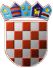            REPUBLIKA HRVATSKAOSJEČKO-BARANJSKA ŽUPANIJAOPĆINA PODRAVSKA MOSLAVINA   OPĆINSKO VIJEĆEKLASA: 363-01/21-01/37URBROJ: 2158-31-01-22-2Podravska Moslavina, 23. prosinac 2022. godineNa temelju članka 28. Zakona o proračunu („Narodne novine“, br. 114/21.), članka 31. stavka 3. Zakona o postupanju s nezakonito izgrađenim zgradama („Narodne novine“, broj 86/12., 143/13., 65/17. i 14/19) i članka 27. Statuta Općine Podravska Moslavina (Službeni glasnik br. 3/21. i 18/21.), Općinsko vijeće Općine Podravska Moslavina na 15. sjednici, održanoj 23. prosinca 2022. godine, donosiIZMJENE I DOPUNE PROGRAMAkorištenja sredstava naknade za zadržavanjene zakonito izgrađenih zgrada uprostoru na području Općine Podravska Moslavina u 2022. godiniČlanak 1.U Izmjenama i dopunama Programa korištenja sredstava naknade za zadržavanje nezakonito izgrađenih zgrada u prostoru na području Općine Podravska Moslavina za 2022. godinu (Službeni glasnik Općine Podravska Moslavina br. 22/21. ) članak 3. mijenja se iglasi: Planirana sredstva naknade u visini od 7.000,00 kuna namjenski će se koristiti:- za financiranje troškova realizacije Programa izgradnje i održavanja komunalne infrastrukture na području Općine za 2022. godinu u dijelu koji se odnosi na održavanje komunalne infrastrukture na području izgrađenih dijelovagrađevinskog područja naselja Općine Podravska Moslavina.Članak 2.Ostale odredbe ostaju nepromijenjene.Članak 3.Ove Izmjene i dopune Programa korištenja sredstava naknade za zadržavanje nezakonito izgrađenih zgrada u prostoru na području Općine Podravska Moslavina za 2022. godinu stupaju na snagu osmog dana od dana objave u „Službenom glasniku Općine Podravska Moslavina“.            			PREDSJEDNIK OPĆINSKOG VIJEĆA								      Slavko Kupanovac